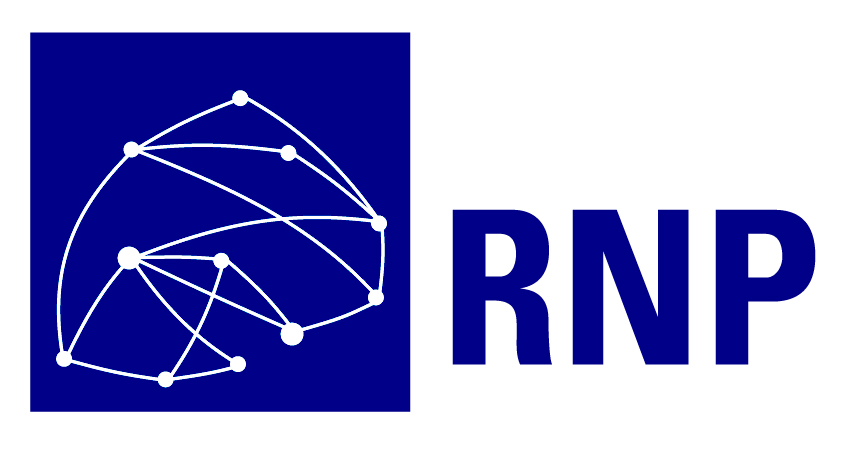 Proposta para Grupo de Trabalho 2020[Sigla e nome do GT][Nome do proponente][Data]A proposta deve ter no máximo 10 páginas, usando fonte Arial 11 e espaçamento simples, sendo que a ficha cadastral da startup não será considerada no tamanho da proposta.Título[Sigla e nome do GT]Coordenador Acadêmico [Nome do coordenador, instituição, currículo (ex. Lattes; LinkedIn; ResearchGate; outra referência) e dados de contato]Assistente de Inovação[Nome do assistente de inovação, instituição/empresa, currículo (ex. Lattes; LinkedIn; ResearchGate; outra referência) e dados de contato]Tema(s)[Indique o(s) respectivo(s) tema(s) em que a proposta se enquadra de acordo com o Item 5. Caso seja um tema diferente, indique aqui.]Resumo[Resumo do projeto proposto − máximo de 10 linhas nesta formatação]Abstract[Resumo do projeto proposto em inglês − máximo de 10 linhas nesta formatação]Parcerias e respectivas contrapartidas[Informar quais as instituições participarão do projeto. Declarar explicitamente ascontrapartidas financeiras e não financeiras  de cada parte e como contribuirá para o sucesso do projeto.  Não é um requisito obrigatório, mas ter parcerias distribuídas no território nacional será um diferencial.]Descrição do problema e da solução proposta com destaque para as inovações[Deve ter no máximo cinco (5) páginas descrevendo o problema e quem são os clientes afetados pelo problema, quais são as soluções existentes atualmente e quais os diferenciais da solução proposta neste projeto.O texto deve caracterizar os clientes e os usuários, tanto do Sistema RNP quanto do mercado, que estão impactados pelo problema, explicitando este(s) público(s) alvo. A solução proposta deve descrever os detalhes da visão de negócio e da visão do produto final do projeto que resolva minimamente o problema central identificado. Como parte da solução proposta, um destaque específico para as inovações deve ser contemplado, identificando-as, sejam de processo ou de produto.  Aspectos relevantes para o desenvolvimento destas frentes devem ser explicitados. De acordo com o disposto na Lei Federal 10.973 de 12/2004, que explicita inovação como a introdução de novidade ou aperfeiçoamento no ambiente, deve destacar também o diferencial tecnológico do produto em relação a similares de mercado. De forma mais ampla, deve conter informações suficientes para que o comitê de avaliação possa entender o que está sendo proposto, o escopo do trabalho, sua abrangência e como o resultado  poderá ser potencialmente ofertado ao Sistema RNP.]Ambiente de validação da solução proposta e documentação dos aprendizados [Descrever qual será o ambiente de validação, destacando a estratégia que será usada para tal durante o desenvolvimento. A RNP oferece alguns serviços para experimentação que podem ser indicados na composição da proposta do ambiente para validação.As informações incluídas na seção recursos financeiros também serão consideradas como parte do ambiente existente para que a RNP possa avaliar a viabilidade do projeto.]Cronograma de marcos[Apresentar um cronograma de marcos do projeto, fornecendo uma visão distribuída no tempo de como a equipe de projeto realizará o trabalho ao longo de 12 meses para alcançar a visão de negócio, a visão de produto e a entrega de resultados.]Recursos financeirosPessoalEquipe alocada com recursos do editalDo total bruto para pessoal por projeto R$ 132.000,00 a proporção de alocação dos recursos deve respeitar os limites abaixo:Pelo menos 70% (R$ 92.400,00) para o Grupo de Pesquisa, podendo ser 100%No máximo 30% (R$ 39.600,00) para Startup, podendo ser zeroExemplosExemplo 1: Sem participação de startupExemplo 2: Com participação de startupEquipe alocada com recursos próprios da startup como contrapartida (opcional)A startup opcionalmente pode indicar os colaboradores de seu quadro que serão mobilizados para o projeto como contrapartida, com recursos próprios da startup, indicando a estimativa de alocação em horas/mês e respectivo valor mensal bruto destes profissionais. A tabela de referência no ANEXO 2 do edital deve ser utilizada para a definição das informações desta tabela de contrapartidas.Exemplo de contrapartidaInfraestruturaA soma dos créditos no serviços compute@RNP e dos equipamentos não deve exceder R$ 25.000,00. Indicar subtotais nas tabelas abaixo.Créditos no serviço compute@RNP [Considerar informações do Anexo 3]EquipamentosNo caso de utilizar uma configuração padrão descrita no Anexo 4, basta colocar esta informação na coluna Descrição. Equipamentos solicitados para o GT devem ser destinados obrigatoriamente ao grupo de pesquisa.Referências[Literatura técnica relacionada ao trabalho proposto].Nome(se não souber, preencher com a definir)Função(Considerar informações do Anexo 2 do edital)Tipo(Grupo de Pesquisa ou Startup)Data início (d/m/a)Data fim(d/m/a)Alocação de horas por mêsValor em R$ MensalTotal em R$ Anual Total (máximo anual R$ 132.000,00)Total (máximo anual R$ 132.000,00)Total (máximo anual R$ 132.000,00)Total (máximo anual R$ 132.000,00)Total (máximo anual R$ 132.000,00)Total (máximo anual R$ 132.000,00)Total (máximo anual R$ 132.000,00)NomeFunçãoTipoData início (d/m/a)Data fim(d/m/a)Alocação de horas por mêsValor em R$ MensalTotal em R$ Anual João SilvaCoordenador geralGrupo de pesquisa01/06/201931/05/202040R$2,100.00R$25,200.00Maria SouzaAssistente de InovaçãoGrupo de pesquisa01/06/201931/05/202090R$1,200.00R$14,400.00a definirAssistente de desenv. 1Grupo de pesquisa01/06/201931/05/2020160R$3,950.00R$47,400.00a definirAssistente de desenv. 2Grupo de pesquisa01/06/201931/05/2020160R$1,800.00R$21,600.00a definirAssistente de desenv. 3Grupo de pesquisa01/09/201931/05/202080R$1,200.00R$10,800.00a definirAssistente de desenv. 3Grupo de pesquisa01/09/201931/05/202080R$800.00R$7,200.00a definirAssistente de desenv. 3Grupo de pesquisa01/09/201931/05/202080R$600.00R$5,400.00Total (máximo anual R$ 132.000,00)Total (máximo anual R$ 132.000,00)Total (máximo anual R$ 132.000,00)Total (máximo anual R$ 132.000,00)Total (máximo anual R$ 132.000,00)Total (máximo anual R$ 132.000,00)Total (máximo anual R$ 132.000,00)R$132.000,00NomeFunçãoTipoData início (d/m/a)Data fim(d/m/a)Alocação de horas por mêsValor em R$ MensalTotal em R$ Anual João SilvaCoordenador geralGrupo de pesquisa01/06/201931/05/202020R$1,050.00R$12,600.00Maria SouzaAssistente de InovaçãoStartup01/06/201931/05/202060R$2,400.00R$28,800.00José FerreiraAssistente de desenv. 1Startup01/06/201931/05/202080R$2,000.00R$24,000.00a definirAssistente de desenv. 1Grupo de pesquisa01/08/201931/05/2020160R$3,000.00R$30,000.00a definirAssistente de desenv. 2Grupo de pesquisa01/08/201931/05/2020120R$1,660.00R$16,600.00a definirAssistente de desenv. 3Grupo de pesquisa01/09/201931/05/2020120R$1,000.00R$9,000.00a definirAssistente de desenv. 3Grupo de pesquisa01/09/201931/05/202080R$600.00R$5,400.00a definirAssistente de desenv. 3Grupo de pesquisa01/09/201931/05/202080R$600.00R$5,400.00Total (máximo anual R$ 132.000,00)Total (máximo anual R$ 132.000,00)Total (máximo anual R$ 132.000,00)Total (máximo anual R$ 132.000,00)Total (máximo anual R$ 132.000,00)Total (máximo anual R$ 132.000,00)Total (máximo anual R$ 132.000,00)R$131.800,00NomeFunção(Considerar informações do Anexo 2 do edital)Data inicio (d/m/a)Data fim(d/m/a)Alocação de horas por mêsValor em R$ MensalTotal em R$ Anual Total Total Total Total Total Total NomeFunçãoData inicio (d/m/a)Data fim(d/m/a)Alocação de horas por mêsValor em R$ MensalTotal em R$ Anual Maria SilvaAssistente de Inovação01/06/201931/05/201930hR$ 1.200,00R$14,400.00João LimaAssistente de Desenvolvimento 101/06/201931/05/201980hR$ 2.400,00R$28,800.00Total Total Total Total Total Total R$43,200.00Descrição do Recurso(Máquina virtual ou Armazenamento)S.O./Distr (Linux ou Windows)Qtde.  do recursoMês InicialMês FinalQtd. MesesValor em R$ por mêsValor em R$ totalSubtotalSubtotalSubtotalSubtotalSubtotalSubtotalSubtotalDescriçãoInstituição de DestinoQtd.Valor em R$ estimadoSubtotalSubtotalSubtotalFICHA CADASTRAL DA STARTUPRAZÃO SOCIAL DA MATRIZ: NOME FANTASIA:CNPJ: INSCRIÇÃO MUNICIPAL:INSCRIÇÃO ESTADUAL:INSCRIÇÃO NO CADASTRO NACIONAL DE ATIVIDADES (CNAE):DATA DA FUNDAÇÃO: CÓDIGO:RAMO DE ATIVIDADE: SITE: ENDEREÇO:NºCOMPL.:BAIRRO: CIDADE: UF: CEP: FONE (DDD):FAX (DDD): RAZÃO SOCIAL DA FILIAL: NOME FANTASIA:CNPJ: INSCRIÇÃO MUNICIPAL:INSCRIÇÃO ESTADUAL:INSCRIÇÃO NO CADASTRO NACIONAL DE ATIVIDADES (CNAN):DATA DA FUNDAÇÃO: CÓDIGO:RAMO DE ATIVIDADE: ENDEREÇO: BAIRRO: CIDADE: UF: CEP: FONE (DDD):FAX (DDD): NOME DO REPRESENTANTE LEGAL: CARGO DO REPRESENTANTE: NACIONALIDADE:ESTADO CIVIL:FORMAÇÃO:PROFISSÃO:RG:                                         ÓRGÃO EMISSOR DO RG:                                                         CPF:E-MAIL:ENDEREÇO COMPLETO DO REPRESENTANTE:2. PRINCIPAIS PRODUTOS Nome do produtoDescrição3. PRINCIPAIS CLIENTES Listar os clientes4. RESPONSÁVEL PELAS INFORMAÇÕESNOME: LOCAL E DATA: